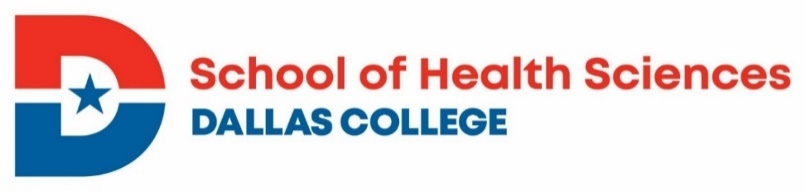 Surgical TechnologistRevised for the Fall 2024 ApplicationThank you for your interest in applying to the Surgical Technology Program at Dallas College. The mission of Dallas College is to transform lives and communities through higher education. Our purpose is to ensure Dallas County is vibrant, growing and economically viable for current and future generations and to provide a teaching and learning environment that exceeds learner expectations and meets the needs of our community and employers. Equal educational opportunities are offered at Dallas College to students regardless of race, color, national origin, religion, sex, disability, or sexual orientation.The application submission opens September 1, 2023, and the deadline for the Fall 2024 class is March 15, 2024. This information packet contains specific application guidelines and requirements for admission to the Dallas College Surgical Technology program. Candidates are encouraged to read this packet thoroughly, submit all necessary documents, and acknowledge they understand the policies and procedures for application and acceptance to the program.The Dallas College Surgical Technology Program is honored that you are interested in joining our prestigious institution and we are excited to thoroughly review your application and credentials. We wish you the best of luck in your application process.Program Summary and AccreditationThe Dallas College Surgical Technology program is a 60-credit hour Associate of Applied Sciences degree plan. The program prepares the student to provide patient care in the operating room (OR) under the direct supervision of a surgeon. A surgical technologist is an integral part of an operating room team. They ensure patient safety, surgical sterility and cleanliness required for optimal patient care in the surgical setting. Surgical technologists organize sterile instruments, supplies, and equipment for use during surgical procedures.The degree plan requires 30-credit hours of prerequisites. Applicants will also take an entrance examination (HESI A2). Upon acceptance to the program, students will complete 11-months of courses, laboratories, and clinical experiences in surgical technology. The program accepts students each fall. Upon graduation, students are eligible to take the certification examination administered by the National Board of Surgical Technology and Surgical Assisting (NBSTSA) to become a certified Surgical Technologist.The Dallas College Surgical Technology program is accredited by the Commission on Accreditation of Allied Health Education Programs (CAAHEP, 25400 U.S. Highway 19 North, Suite 158, Clearwater, FL 33763, Phone: 727-210-2350, www.caahep.org) in cooperation with ARC/STSA (Accreditation Review Council on Education in Surgical Technology and Surgical Assisting). Equal Educational Opportunity Educational opportunities are offered by Dallas College without regard to race, color, religion, national origin, sex, disability, age, sexual orientation, gender identity, or gender expression.A. Surgical Technologist Application ChecklistThis checklist is organized toward an applicant just beginning their college experience. Some items may not be applicable if you have previous college credits.____Download and read through the Surgical Technologist program information packet.____If you have questions about the program, email AskSOHS@dallascollege.edu.____Obtain the immunization and physical examination requirements document. Some  immunizations require multiple doses on a specific timeline over several months.  Therefore, potential applicants should review their immunizations at least six to seven months prior to the application deadline. Schedule and take your Hepatitis B titer test early.____Complete an application for college admission, if not already a Dallas College student.____Submit official transcripts from all previously attended colleges/universities to studenttranscripts@dallascollege.edu or to Dallas College, Attention: Admissions Processing, 3737 Motley Drive, Mesquite, TX 75150.____See a Success Coach (advisor) as needed for TSI counseling, placement testing, etc., and complete any developmental courses as may be determined from the test scores.____If desired, request an Educational Plan for evaluation of external credit course work that applies to the Surgical Technologist curriculum.____Complete the Surgical Technologist prerequisite courses with required min. GPA:____ENGL-1301____BIOL-2401____BIOL-2402____BIOL-2420/2421____MATH-1314____SPCH-1311/1315/1321____PSYC-2301____PSYC-2314____Humanities Elective____Complete the appropriate admissions exam. ____Obtain a Basic Life Support with AED certification at the health care provider level with the American Heart Association.____Create a SurPath account to upload immunization records, physical exam, BLS with AED, and proof of health insurance prior to the application filing deadline.____Request access to Secure Link to upload all application documents, by emailing AlliedHealthAdmissions@dcccd.edu  The subject line of the email must be Surgical Technology Application Materials.____Upload the complete required materials to the secure link prior to the filing deadline:____ Completed Surgical Technologist Program Application form and the signed Statement of Students’ Responsibility form____HESI A2 score sheet indicating achievement of a minimum score of 70% or higher on each of the five required sections and the Personality Profile and Learning Style results____Copies of any request for course substitution forms (for evaluated transferred courses) or 5-year waiver forms which have been granted to the studentB. General Admission Requirements to the CollegeApplicants to the Surgical Technologist program must meet all college admission requirements as outlined in the official college catalog.Applicants must have earned either a high school diploma or General Education Diploma (GED) in addition to complying with Texas Success Initiative (TSI) requirements before they will be eligible to apply to the program.  Students should consult Success Coach/advising office to determine their TSI status prior to application to a Health Sciences program.Official College TranscriptsPrior to application to the Surgical Technologist program, potential applicants must have submitted official transcripts from ALL colleges and universities the applicant has attended whether the coursework is or is not relevant to the program application.  Transcripts from Dallas College (formerly Dallas County Community College District) campuses are not required.The transcripts must be current with the print date no earlier than three years prior to the applicant’s anticipated admission to the program unless the student has not had a break in enrollment with Dallas College since the transcripts were originally submitted.  If the official transcripts have not been submitted, the individual’s application will be voided.Official transcripts must be sent electronically from the applicant’s previous colleges to studenttranscripts@dallascollege.edu.  Transcripts sent by the applicant in pdf or other formats are not accepted.  Transcripts may also be mailed from a college in a sealed envelope to Dallas College, Attention: Admissions Processing, 3737 Motley Drive, Mesquite, TX 75150.Initial AdvisementStudents who are beginning college for the first time will follow the Steps to Enrollment which will guide them from applying the college system to placement testing, selecting a degree plan, contacting a Success Coach, and enrolling in basic courses.  https://www.dallascollege.edu/admissions/pages/new-credit-students.aspxA student who has not completed college coursework should request a general Associate of Science Degree plan from Success Coaching as a starting point toward future application to a health sciences program.  Note:  Additional assessment testing in computer literacy and learning frameworks courses may be required for certain students.C. Prerequisite CoursesApplicants must complete the prerequisite courses listed below with a minimum cumulative grade point average of 2.50 or higher to apply to the Surgical Technologist program.  The prerequisite GPA is considered in the point award ranking process.All prerequisite courses MUST be completed with a grade of C or better. NOTE: BIOL 2401, 2402 & 2420 must be completed less than 5 years prior to a student’s anticipated program start date.  For example, if the course is completed in Fall 2019, it is still valid for application to the program which begins Fall 2024.  However, if completed in Spring or Summer 2019, it will have exceeded the five-year limit for application to the Fall 2024 program.*  BIOL 1406 is the prerequisite course for BIOL 2401 and must be completed with a grade of “C” or higher within the last three years or present a satisfactory score on the CLEP Biology exam.**  BIOL 2421 – Microbiology for Science Majors is also accepted.+  SPCH 1315 – Fundamentals of Public Speaking and SPCH 1321 – Business and Professional Communication are also accepted for the speech requirement.D. Previous coursework evaluation toward the Surgical Technologist programOfficial transcripts are fully evaluated by the Dallas College Transcript Evaluation Center after a student has been enrolled for at least one regular semester. However, students can request an Educational Plan, an evaluation of their previous coursework toward a Health Sciences program. The Educational Plan is a preliminary, unofficial degree plan for advisement purposes and only reflects specific courses toward a health sciences program.  Educational Plans are optional and are not required for application to a health sciences program. They are usually completed within 4-8 weeks. An Educational Plan should be requested at least one semester prior to a program application filing deadline if possible.The School of Health Sciences and the Allied Health Admissions Office reserve the right to accept or reject any coursework completed at other colleges presented for transfer evaluation toward Health Science programs.Five-Year Time Limit for Select CoursesCertain science-based courses must be completed within five years of the anticipated program start date.  BIOL 2401 – Anatomy and Physiology I, BIOL 2402 – Anatomy and Physiology II, and BIOL 2420 – Microbiology for Non-Science Majors or BIOL 2421 – Microbiology for Science Majors must have been completed less than five years prior to the anticipated program start date of the Surgical Technologist program.  For example, BIOL 2420 which was completed in Fall 2019 would be valid only up to application for a program which begins in Fall 2024; if completed in Spring or Summer 2019 it would expire before the Fall 2024 program started and not be valid. An applicant may petition for a waiver of the five year time limit under one of the following considerations: The student has current and active work experience in a healthcare setting utilizing their related microbiology or anatomy and physiology knowledge. The student has successfully completed advanced courses in a related microbiology or anatomy and physiology area with a grade of “C” or higher.Courses taken at other colleges must be approved for transferability to be approved for a five-year time limit waiver.  The student may petition for a waiver of the time limit by emailing ASKSOHS@dallascollege.edu. The waiver is only good for the current application cycle.Credit by Examination, CLEP and Advanced Placement CreditCredit through CLEP, High School Advanced Placement (AP) Exams and Credit by Examination may be awarded for a limited number of courses toward Health Sciences programs including MATH 1314, PSYC 2301, and PSYC 2314.  CLEP credit is not awarded for ENGL 1301.  Advanced Placement (“AP”) credit for ENGL 1301, PSYC 2301, and MATH 1314 is acceptable if the credit appears on a college transcript as ENGL 1301, PSYC 2301, and MATH 1314 equivalency.  A letter grade is not awarded for “AP” credit. Note: An applicant may present credit by exam, CLEP, or “AP” credit for ENGL 1301 and MATH 1314 of the prerequisite courses and a humanities elective as a support course. Credit will be acknowledged but not calculated with the grade point average.See detailed information regarding .Coursework from Institutions Outside of the United StatesSome credits may be restricted or disallowed from colleges or universities outside the United States. International Coursework Evaluation is a multi-step process which may take several weeks.  The student must be enrolled in credit classes at a Dallas College campus before the evaluation process can be initiated.  E. Program Application Exam HESI A2The Surgical Technologist program utilizes the HESI A2, a computerized test, as an application condition. Applicants must earn a score of at least 70% on each of the Reading Comprehension, Grammar, Vocabulary/General Knowledge, Math, and Anatomy/Physiology components.  Students must also complete the Learning Styles and Personality Profile sections and submit those results with their application materials.  The Learning Styles and Personality Profile sections are not graded.  See HESI A2 for more information.  Please note the following important information regarding the HESI A2:Test scores are valid for two years from the date of testing to the application filing deadline date. It will take 2-3 days to receive your scores from Elsevier. Plan accordingly so as not to miss the application deadline.Applicants may take the HESI A2 at any approved testing site including the assessment center at the El Centro campus.  The approximate cost of the HESI test at the El Centro campus Downtown Health Sciences Center (formerly the Paramount Building) is $57.00. For full information visit the Dallas College HESI A2 Admissions Assessment Exam website.  Dallas College does not offer online HESI A2 testing.A candidate may re-take the HESI A2 to try and improve their score.  If the applicant desires to retake the HESI A2, the applicant must test on all five sections in one sitting.  Only one score sheet with the required five sections can be submitted with scores of 70 or higher on each of the five required sections.Applicants do not need to complete the Learning Styles and Personality Profile sections again.If more than one score sheet is submitted, the qualifying scores from the latest HESI testing attempt will be considered the official score.  F. Digital Records (SurPath)The School of Health Sciences uses a medical record management company (SurPath), to verify documentation. Use this link for SurPath: SurPath Registration. Select Register to set up your account. SurPath may take up to two weeks to verify immunizations. If any part of the SurPath documentation is missing by the application deadline of March 15, 2024, the candidate will not be considered for the Fall 2024 application cycle.Candidates will upload the following documents to SurPath:Immunizations.Tuberculosis screening.Physical examination.Proof of health insurance.American Heart Association BLS with AED.SurPath Registration To set up your SurPath account, follow these directions: 1.	Go to dallascollege.surpath.com/Account/Login2.	Click on the REGISTER button.3.	Follow the directions to enter your name, email, etc. 4. 	Choose the “Surgical Technologist” program on the pull-down menu. 5. 	Choose the “Surgical Technology Applicants” cohort on the pull-down menu. Contact SurPath at clientservices@SurScan.com or 972-633-1388 for assistance in setting up your account.  For inquiries regarding your immunization records after upload, contact records@SurScan.com or 972-633-1388, extension 107. ImmunizationsThe Dallas College School of Health Science Program Immunizations Requirements are listed below and available through the hyperlink. The immunization requirements on this application are mandated for all individuals applying to all Dallas College School of Health Sciences Programs. Students must upload their original health documentation to SurPath. All immunization records must include:Candidate name.Date of vaccine administration (day/month/year).Vaccine administered.Injection site, specific dose, route.Vaccine manufacturer, lot number, expiration.Health care providers’ signatures. Health care provider initials may be considered sufficient if the document is on a health care provider’s letterhead including the name and address of the practice.TitersLab reports are required on all titers.  Based on clinical placement requirements, a titer may be required after an initial equivocal or negative result and repeat series of vaccinations.  Documentation not accepted.School records of immunizations.Immunization records with incorrect documentation.Dallas College Surgical Technologist Program follows the Texas Administrative Code Title 25 Part 1, Chapter 97, subchapter B 97.64 for required vaccinations for students enrolled in health related and veterinary courses in institutions of higher learning. Note that some immunizations require multiple doses. For any immunization that requires more than one dose, the first dose must be administered and submitted to SurPath by the application deadline of March 15, 2024.Tuberculosis ScreeningA tuberculosis (TB) screening must be within 12 months of application. TB skin test, QuantiFeron Gold (blood test) or T-Spot is accepted. If screening results are positive, those results and documentation of a chest x-ray within 12 months of the application deadline is required and must be negative for active disease.Physical Examination FormCandidate: Print the physical exam pages (3) and complete it with a physician or nurse practitioner within 12 months prior to the Dallas College Surgical Technology Program application deadline. Handwritten or typed format is accepted. Ensure handwriting is legible.Candidate full name: ________________________________ Date of birth: ________________Email address: _____________________________________ Student ID: _________________General appearance: _________________________  Height: __________  Weight: __________ Temp: __________ Blood Pressure: __________  Pulse: __________  Sex: __________  Vision Right Eye: ____________          Vision Left Eye: ______________History: Include any significant information regarding previous medical and surgical conditions and use of alcohol and/or drugs: ___________________________________________________Physician Examination Form – Page 2Based upon your physical examination, is the candidate free of any restrictions in his/her ability to turn and/or move heavy objects? _____Yes   _____ No; If “no”, please describe: ______________________________________Is the candidate able to see and hear adequately to practice as a health care professional? _____Yes   _____ No; If “no”, please describe: ______________________________________Is the candidate free of any pathological conditions, either physical or mental that would interfere with the practice of a health care professional?_____Yes   _____ No; If “no”, please describe: ______________________________________PHYSICIAN OR NURSE PRACTITIONER SIGNATURE IS REQUIRED FOR THIS FORM TO BE ACCEPTED:_________________________________________________         	_____________________Signature of Physician or Nurse Practitioner	DatePrinted name of Physician or Nurse Practitioner: _____________________________________Phone Number: (_____) ________ - ___________Address of Physician or Nurse Practitioner:Physician Examination Form – Page 3 Date:_________________Name:___________________________________________________________DOB:___________Address: _______________________________City: ________________________________, TX ____________	Phone: (C) ___________________ (H) ______________________ (W) _______________________Email: ______________________________________________________________________________Health Questionnaire: (To be completed by applicant):Yes: _____No: _____Do you have any physical limitations that would affect your ability to lift, turn or transfer patients?Yes: _____No: _____Do you have any limitations in use of your senses, such as in sight or hearing, which would limit your ability to practice a health profession?Yes: _____No: _____Do you have any other condition that might interfere with your ability to practice in the health professions?If you answered ‘Yes’ to any of the above, please explain your limitations in detail:List any medications you take, or have taken, on a regular or frequent basis in the last twelve months:History. List any significant information regarding your previous medical, surgical, or psychiatric history:Proof of Health InsuranceActive health insurance is required for all surgical technology students. Upload a copy of your health insurance card (with your name on it) to SurPath by the application deadline of March 15, 2024.  Evidence of health insurance coverage is required throughout the program.  American Heart Association BLS with AEDCandidates applying for the Dallas College Surgical Technology Program must be certified by the American Heart Association in BLS (Basic Life Support) with AED at the health care provider level.  Courses not accepted:Online BLS or CPR certification courses, including those offered by the American Heart Association.BLS with AED courses not completed through the American Heart Association.BLS with AED certification courses prior to June 30, 2022. If the certification date is prior to June 30, 2022, the candidate must renew their BLS with AED certification prior to the application deadline of March 15, 2024.G. Surgical Technologist Application Materials SubmissionRead the Following Instructions Carefully. After completing the Surgical Technologist Prerequisite Courses, the five designated sections of the HESI A2 test, and uploading the required physical exam, immunization and CPR certification documentation to SurPath, the student is ready to submit their application materials. Incomplete application materials will be disqualified.The application materials must be scanned as pdf documents and uploaded to the secure link by the application filing deadline. Request access to the secure link to upload all application documents by emailing AlliedHealthAdmissions@dcccd.edu.  The subject line of the email must be Surgical Technology Application Materials. **Do not send a copy of your Driver’s license or Social Security Card**Application materials must include the following to be considered complete and valid:A completed Surgical Technologist Program Application form and the signed Statement of Students’ Responsibility form. The HESI A2 score sheet indicating achievement of a minimum score of 70% or higher on each of the five required sections and the Personality Profile and Learning Style results.Copies of any request for course substitution forms (for evaluated transferred courses) or 5-year waiver forms which have been granted to the student.Note: Applicants are solely responsible for ensuring that their current official transcripts from  PREVIOUSLY ATTENDED COLLEGES  UNIVERSITIES (excluding Dallas Colleges) are submitted to studenttranscripts@DallasCollege.edu or to Dallas College, Attention: Admissions Processing, 3737 Motley Drive, Mesquite, TX 75150 prior to applying to a Dallas College health sciences program.  Official transcripts must have a print date no earlier than three years of anticipated entry to a health sciences program.	Submitting incomplete application materials will disqualify the application and the student will not be considered further in the application process.  Students are advised to retain a photocopy of all materials submitted as their application and to SurPath. H. Application Filing PeriodThe Surgical Technologist program accepts one class of students per year in the fall Semester.  NOTE:  Early submission of an application during a specific filing period does not influence ranking for admission.  Official application filing period for Fall 2024 Semester (late August) admission:September 1 – March 15, 2024Notification letters are mailed by June 1, 2024.Note:	Potential applicants who have completed the majority of the Surgical Technologist Prerequisite courses, and who are enrolled in the remaining Prerequisite Courses with the intent of completing those 30 credit hours by the end of the Spring 2024 semester, may also apply during the Application Filing Period above.  However, these applicants will be considered for admission to the program after applicants who have already completed all of the Prerequisite courses before the March 15th deadline.Complete application materials must be uploaded to the secure link by the application filing deadline.  Application materials are not accepted in person, email or by conventional mail.      I. Selection ProcessApplicants are selected for acceptance to the Surgical Technology program on a point-ranking system.A ranked list of candidates is generated and sent to the Surgical Technology Program Director.  Incomplete applications are not reviewed or considered.Note: 	An applicant completing the Surgical Technologist Prerequisites during the Spring 2024 semester who submits their application packet during the Application Filing Period will be considered as a late applicant.  The application may be considered for a provisional acceptance to the program pending the completion of their Spring 2024 courses.  It should not be assumed that late applications will be necessary for the program.J. Notification of AcceptanceThe program spaces are filled with qualified applicants according to their point ranking.  Candidates who receive an acceptance email are required to return a confirmation form within 10 days to verify their space in the class.  Failure to return the confirmation form by the specified date or failure to attend the scheduled preregistration/orientation seminar for the accepted class will result in forfeiture of their space in that class.  Notification emails of acceptance, non-acceptance, or disqualification are sent on the same day. An applicant who is completing the Surgical Technologist Prerequisite courses during the Spring 2024 semester may receive a provisional acceptance letter pending their successful completion of their remaining prerequisite courses by the end of the Spring semester.  At the end of the Spring semester, the applicant must submit an updated transcript verifying completion of the remaining Prerequisite Courses with a minimum grade of “C” in each course and a cumulative GPA of 2.50 or higher.Should any applicant fail to successfully complete the Prerequisite Courses by the end of the Spring semester, their acceptance to the Surgical Technologist program will be at the discretion of the Surgical Technologist Program Coordinator and the Allied Health Admissions Office.  Students who are accepted to the program will be required to attend a mandatory Surgical Technology orientation, submit a criminal background check, and will be subject to a random drug screening on a date determined by the Program Director.Application materials are not “held over” to the next application filing period.  Students who are not selected for admission to the program or students who decline their acceptance may reapply again during the next filing period to be considered for a future admission opportunity.For questions about program application contact:K. Curriculum Overview - Surgical TechnologistSRGT 2130 –Capstone SRGT 2362 –external experience CapstoneNOTE: BIOL 2401 – Anatomy & Physiology I, BIOL 2402 – Anatomy & Physiology II, and BIOL 2420 – Microbiology for Non-Science Majors must be completed less than 5 years prior to a student’s anticipated program start date.*	BIOL 1406 is the prerequisite for BIOL 2401 and must be completed with a grade of “C” or higher within the last three years or a satisfactory score on the Biology CLEP exam. **	BIOL 2421 – Microbiology for Science Majors is also accepted. +	SPCH 1315 – Fundamentals of Public Speaking and SPCH 1321 – Business and Professional Communication are also accepted for the speech requirement. ++	Humanities elective must be chosen from the Humanity, Creativity and Aesthetic Experience section of the general Associate Degree of Arts/Sciences degree plan.  See the current Dallas College catalog for a full list of accepted courses.  Suggested courses include:  ARTS 1301, DANC 2303, DRAM 1310, HUMA 1315, MUSI 1306, PHIL 1301, PHIL 1304, selected ENGL literature courses at the 2000 level or higher, sophomore level foreign languages such as SPAN 2311. A minimum grade of “C” is required in all courses. L. Estimated Expenses for the Surgical Technologist ProgramTuition now includes textbook costs. These and other fees are subject to change. See official catalog for tuition table. A Tuition Payment Plan option is available in fall and spring Semesters. All costs are estimations and subject to change based on market fluctuations.  Tuition does not include the fees for immunizations; digital records, criminal background check, and drug testing ($106.00); personal health insurance; and transportation or parking fees at the hospital clinical sites. M. Surgical Technologist InformationSurgical Technologist Program Mission Statement  The Surgical Technologist program strives to provide the cognitive, affective, and psychomotor (kinetic) skills necessary for the graduate to function in a diverse community as a surgical technologist or a perioperative nurse.  Surgical Technologist Program Philosophy  The Surgical Technologist faculty accepts the philosophy, mission, and objectives of the college of which we are a part.  We believe that Surgical Technologists are a service to the community.  The graduate of the Surgical Technologist program utilizes the humanistic application of scientific principles concerning knowledge of anatomy, physiology, sterile technique, and external control forces to meet and protect the physiological and emotional needs of the patient.  We further believe that the education of the surgical technologist is a dynamic teaching-learning process that involves modification of cognitive, psychomotor, and attitudinal potentials of the student.  We consider learning to be an active process contingent upon the student and facilitated by the instructor.  Upon graduation, we expect the surgical technologist to be prepared to write the National Certifying Examination for Surgical Technologists.  It is recognized that there is an increasing body of knowledge dealing with new, complex surgical procedures and that the surgical technologist will gain competency in these areas through his/her active participation in continuing education and professional organizations.  The faculty accept the responsibility for planning, implementing, and evaluating the teaching-learning process in order to ensure the delivery of safe, competent surgical performance.  We also believe that through periodic review and revision, the curriculum shall continue to reflect the philosophy of the Surgical Technologist program as related to the needs of the community.  Surgical Technologist Program Student Work Policy All student activities associated with the curriculum, especially while students are completing his or her clinical rotations, will be educational in nature. Students will not be receiving any monetary remuneration during this educational experience, nor will he or she be substituted for hired staff personnel within the clinical institution, in the capacity of a surgical technologist. Clinical facility personnel must be available to assist or replace the student to prevent the patient or student from being placed in a compromising position.  Dallas College Surgical Technologist Program  Program Goals and Learning Domains  Cognitive Domain  Goal:	To prepare competent entry-level surgical technologist in the cognitive (knowledge), psychomotor (skills), affective (behavior) learning domains, and to meet the needs of the health care industry by providing qualified, well-trained Surgical Technologist.  Objective:	 The graduates of the Surgical Technologist program will complete the following objectives during their course of study:  Identify the role of the Surgical Technologist as a member of the health care team.  Utilize theoretical knowledge base while caring for patients.  Exhibit competence in all roles of the Surgical Technologist by performing safe, skilled technical practice.  Utilize effective communication skills while interacting with all members of the health-care team, patients and their families, faculty, and other groups in the health care setting.  Display legal and ethical behavior in the practice of technical skills.  Assume responsibility for continuing educational growth.  7.	Demonstrate the ability to comprehend, apply and evaluate knowledge of anatomy, physiology, sterile technique, and external control forces to meet and protect the physiological and emotional needs of the patient.  Affective Domain  Goal:	To prepare competent entry-level surgical technologist in the cognitive (knowledge), psychomotor (skills), affective (behavior) learning domains and to meet the needs of the health care industry by providing qualified, well-trained Surgical Technologist.  Objective:	 Upon completion of the program, students will demonstrate professional behavior consistent with employer expectations as a certified Surgical Technologist.  Psychomotor Domain  Goal: 	To prepare competent entry-level surgical technologist in the cognitive (knowledge), psychomotor (skills), affective (behavior) learning domains and to meet the needs of the health care industry by providing qualified, well-trained Surgical Technologist.  Objective:  	Upon completion of the program, students will demonstrate the technical proficiency in all the skills necessary to fulfill their roles as a certified Surgical Technologist.   General Information  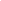 The setting is a physically and psychologically stressful employment area.  In considering surgical technology as a career, applicants should be aware of the following:  Students will be required to lift and move patients, heavy instruments, heavy and bulky equipment and supplies, and stand or sit in one place for long periods of time, often without relief.  In emergency situations, a student may be required to move very quickly.  Fine hand-eye coordination skills are needed in certain situations while gross hand-eye coordination skills are needed in others (i.e., threading small-eyed needles or handling large orthopedic drills to surgeons).  Students will be required to anticipate quickly and adequately the needs of the patient, surgeon, and other health care workers in the surgical area.  Students will be required to develop and utilize interpersonal relationship skills and be able to function in highly stressful situations.  Students may be subjected to various gases, chemicals, and radiation which may be harmful to them, their reproductive system and/or unborn fetus. A pregnant student must obtain a physician’s release indicating the student is able to fully participate in the surgical setting. The surgical setting is a high-risk area for contracting human immune deficiency virus (HIV), acquired immune deficiency syndrome (AIDS), and other blood-borne pathogens such as hepatitis B (HBV).  Students are taught protective and precautionary procedures which must be followed in the clinical setting.  The Surgical Technologist program accepts one class of approximately 14 students each fall Semester. The Dallas College School of Health Sciences reserves the right to make changes in program enrollment capacity.  The Surgical Technologist courses, including clinical schedules, are offered during daytime hours only.  After completion of prerequisite courses, the program is completed in two, 16-week academic Semesters; one, and one, 8-week summer Semester. Each course involves 28-35 hours of class and clinical experience per week.  A student should plan to spend 2-3 hours of additional study and preparation time for each hour of class and clinical experience. The demands of the Surgical Technologist program suggest that a student may not be able to work full-time while enrolled in the program.  Applicants to the health sciences programs at the El Centro campus must submit physical examination and immunization documentation to SurPath no later than the program application deadline.  Download more information at Physical Exam and Immunization Requirements.  The physical examination must be on the official physical form and must have been documented no earlier than 12 months prior to the application deadline.  The specific immunizations and screenings are indicated on the health form.  Note:  Additional proof of immunizations including titers may be required by hospital clinical sites.  Surgical technologist applicants must be certified by the American Heart Association in BLS (Basic Life Support) with AED at the health care provider level. For more information on this requirement, see American Heart Association BLS with AED above. Proof of current personal health insurance coverage is required for all health sciences students.  Students must secure their own coverage PRIOR to and for the full duration of the program. The insurance policy must cover the student at any hospital facility.  Information on college student policies and rates can be found at https://www.healthcare.gov/.  Clinical opportunities may be limited for students without Social Security numbers.  If accepted to the program, a student must contact the Designated School Officer at International@dcccd.edu regarding eligibility to apply for a Social Security number before graduation from the program.  A Social Security number is required to take the CST certification examination offered by the National Board of Surgical Technology and Surgical Assisting (NBSTSA).     Applicants must submit official transcripts from each college previously attended (transcripts from Dallas College campuses are not required).  Electronic transcript must be sent directly to studenttranscripts@dcccd.edu.  Sealed transcripts may be submitted in person to a Registrar/Admissions Office at any Dallas College campus.  Mailed transcript may be sent to Admissions – Eastfield campus – 3737 Motley Drive, Mesquite, TX 75150.   Criminal Background Check / Drug Screening  All students enrolled in Health Sciences programs are required by the Dallas/Fort Worth Hospital Council member facilities to undergo a Criminal Background Check and Drug Screen prior to beginning their clinical experience. Students are responsible for all charges incurred (approximately $86.00) for these screenings.   This procedure is conducted after a student has been accepted to their respective program.    Results of these screenings are forwarded to the School of Health Sciences for review and verification that a student is eligible to attend clinical rotation.  All background check and drug screening results become the property of the School of Health Sciences and will not be released to the student or any other third party.  A clinical affiliate/facility reserves the right to remove a student from the facility for suspicion of substance use or abuse including alcohol.  The clinical affiliate/facility reserves the right to request that a student submit to a repeat drug screening at the student’s expense on the same day that the student is removed from the clinical facility.  Failure to comply will result in the student’s immediate expulsion from the clinical facility.  Furthermore, regardless of testing or testing results, a clinical affiliate/facility reserves the right to expel a student from their facility.    Note:	Should a student who has been accepted to a Health Sciences program be prohibited from attending a clinical rotation experience due to findings of a criminal background check and/or drug screening, the student may be dismissed from the Health Sciences program.  10.	Students are responsible for their own transportation arrangements to the campus and to their assigned health care facilities for clinical experience.  Clinical assignments vary from among the facilities listed below:  Baylor Medical Center – Trophy Club  Baylor Medical Center – Uptown  Baylor Ortho/Spine Hospital –Arlington  Baylor Scott and White – Denton  Baylor Scott and White – Lake Point  Baylor Scott and White – Sunnyvale  Baylor Scott and White –Waxahachie  Baylor Surgical Hospital – Ft. Worth  Baylor Surgical Hospital – Las Colinas  Children’s Medical Center  City Hospital at White Rock  Crescent Medical Center  Dallas Regional Medical Center	  Medical City – Arlington  Medical City – Dallas  Medical City - Las Colinas  Medical City - North Hills  Medical City - Plano		   Methodist Charlton Medical Center  Methodist Dallas Medical Center  Methodist Mansfield Medical Center  Methodist Richardson Medical Center  North Central Surgical Center  North Texas Veterans’ Affairs Healthcare System  Parkland Health and Hospital System  William P. Clements University Hospital (UTSW)  Students who are enrolled in 6 credit hours or more during a fall or spring Semester and 3 credit hours or more during a summer Semester are entitled to a free DART Go-Pass for that Semester.  DART passes are available two weeks after the Semester begins.   Dallas College charges a higher tuition rate for courses in which a student registers for the third or more times.  The Third Attempt Policy includes courses taken at any of the Dallas College campuses since the Fall 2002 Semester.  Developmental courses are not considered in this policy.  Individuals who were first-time college freshman students in Fall 2007 or after are subject to the guidelines of section 51.907 of the Texas Education Code which prohibits a student from dropping more than six (6) college level credit courses during their entire undergraduate career.  See Six Drop Rule for more information.    A student may apply to more than one Dallas College Health Sciences program during a given filing period.  However, if the student receives an acceptance letter to a specific program, confirms their intent to enter that program, and registers for program courses, their application to any other Health Sciences program that may share that filing period will be null and void.  Further, an individual accepted for admission and currently enrolled in a Dallas College Health Sciences program may not apply or be considered for admission selection for another Dallas College Health Sciences program unless their current program of study will complete before the second program curriculum begins.    Financial Aid:  Students should apply for financial aid well in advance of program application.    Please visit the Association of Surgical Technologists for links to professional organizations and other information regarding the Surgical Technologist profession.  Prerequisite CoursesLec HrsLab HrsCr HrsENGL-1301 Composition I303MATH-1314 College Algebra303BIOL-2401* Anatomy/Physiology I334BIOL-2402 Anatomy/Physiology II334BIOL-2420** Microbiology for Non-Science Majors344PSYC-2301 General Psychology303PSYC-2314 Lifespan Human Growth & Development303SPCH-1311+ Introduction to Speech Communication303Humanities/Fine Arts Elective303TOTAL271030Required Immunizations for the Surgical Tech Program Required Immunizations for the Surgical Tech Program MMR (Measles, Mumps, Rubella)Documentation of 2 vaccines or positive Immunoglobulin G (IgG) antibody titers to Measles (Rubeola), Mumps and Rubella.If titer is negative or equivocal, series must be repeated.VaricellaDocumentation of 2 vaccines or positive Immunoglobulin G (IgG) antibody titers to Varicella.If titer is negative or equivocal, series must be repeated.Tdap (Tetanus, Diphtheria, Pertussis) Documentation of vaccine within the past 10 years.InfluenzaDocumentation of current seasonal flu vaccine by October 1st.COVID-191.     2 monovalent doses (Pfizer or Moderna)2.     1 dose Johnson & Johnson3.     1 bivalent dose (Pfizer + Omicron –or – Moderna + Omicron)4.     Religious exemption5.     Medical exemptionHepatitis BHepatitis B series (2 or 3 dose) (Hepatitis A/B combo series accepted) ANDPositive Hepatitis B Surface Antibody titer. If Hep B vaccine documentation cannot be found, a positive titer will be sufficient. If titer is negative or equivocal, series must be repeated, and a 2nd titer is drawn; upload results of both titers and vaccination proof.NormalCheck each item in appropriate columnAbnormalDescribe every abnormality in detail (attach additional sheet if necessary).Eyes-ears-nose-throatMouth-teeth-neckThyroidHeart and VascularLungsAbdomen and VisceraHerniaScarsBack, vertebraeExtremitiesSkinNeurological Dallas College Surgical Technology Point Ranking Dallas College Surgical Technology Point RankingCumulative GPA for prerequisite courses.3.5-4.0                   3 points3.0-3.49                 2 points2.5-2.99                 1 pointProgram Science Prerequisite Courses (BIOL 2401, 2402, 2420) with cumulative GPA 3.0-4.0.3.5-4.0                   5 points3.0-3.49                 3 pointsProgram Non-Science Prerequisite Courses with cumulative GPA 3.0-4.0.3.5-4.0                   2 points3.0-3.49                 1 pointHESI A2 Examination.90+                        5 points89-80                     4 points75-79                     1 point70-74                     0 points                                                                         Total Points        (15-5)                                                                         Total Points        (15-5)School of Health SciencesPathway Specialist TeamEmail: AskSOHS@DallasCollege.eduAlison Miller, CST, BS, CSPDTProgram Director Surgical Technologist ProgramEmail: alisonmiller@dallascollege.eduPrerequisitesPrerequisitesPrerequisitesPrerequisitesPrerequisitesCourseTitleLecture HoursLab HoursCredit HoursENGL-1301Composition 1303BIOL-2401*Anatomy & Physiology I334MATH-1314College Algebra303BIOL-2402Anatomy & Physiology II334BIOL-2420**Microbiology for Non-Science majors344SPCH-1311+Intro to Speech Communication303PSYC-2301General Psychology303PSYC-2314Lifespan Human Growth & Development303Humanities/Creative Arts Elective++Humanities/Creative Arts Elective++303SubtotalSubtotal271030Semester 1-FallSemester 1-FallSemester 1-FallSemester 1-FallSemester 1-FallLecture HoursLab HoursCredit HoursSRGT-1505Introduction to Surgical Technology415SRGT-1509Fundamentals of Perioperative Concepts and Techniques415SRGT-1361Practicum (Field Exp) Surgical Tech003SubtotalSubtotal8213Semester 2- WinterSemester 2- WinterSemester 2- WinterSemester 2- WinterSemester 2- WinterLecture HoursLab HoursCredit HoursSRGT-1541Surgical Procedures I505SubtotalSubtotal505Semester 2- SpringSemester 2- SpringSemester 2- SpringSemester 2- SpringSemester 2- SpringLecture HoursLab HoursCredit HoursSRGT-1542Surgical Procedures II505SRGT-1367Practicum (Field Exp.) Surgical Technology/Technologist003SubtotalSubtotal508Semester 3 -May Term / Summer ISemester 3 -May Term / Summer ISemester 3 -May Term / Summer ISemester 3 -May Term / Summer ISemester 3 -May Term / Summer ILecture HoursLab HoursCredit HoursSRGT-2130Professional Readiness101SRGT-2362Clinical - Surgical Technology/Technologist003SubtotalSubtotal104TOTAL PROGRAM HOURSTOTAL PROGRAM HOURS461260PrerequisitesPrerequisitesPrerequisitesPrerequisitesDallas County ResidentOut of CountyOut of StateTuition/Textbooks (30 credit hours) *$2,370.00$4,050.00$6,000.00SurPath$106.00$106.00$106.00Subtotal$2,476.00$4,156.00$6,106.00Semester 1- FallSemester 1- FallSemester 1- FallSemester 1- FallDallas County ResidentOut of CountyOut of StateTuition/Textbooks (14 credit hours)$1,106.00$1,890.00$2,800.001 set scrubs with logo$55.00$55.00$55.00Subtotal$1,161.00$1,945.00$2,855.00Semester 2- SpringSemester 2- SpringSemester 2- SpringSemester 2- SpringDallas County ResidentOut of CountyOut of StateTuition/Textbooks (13 credit hours)$1,027.00$1,755.00$2,600.00Surgical Procedures website access$100.00$100.00$100.00Subtotal$1,127.00$   2,855.00$   2,700.00Semester 3- May Term/SummerSemester 3- May Term/SummerSemester 3- May Term/SummerSemester 3- May Term/SummerDallas County ResidentOut of CountyOut of StateTuition/Textbooks (4 credit hours)$316.00$540.00$800.00AST National Certification Review/Exam$250.00$250.00$250.00Subtotal$566.00$ 790.00$1,050.00Program Total$5,330.00$9,746.00$12,711.00